Stanley 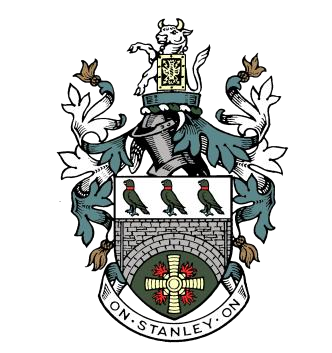 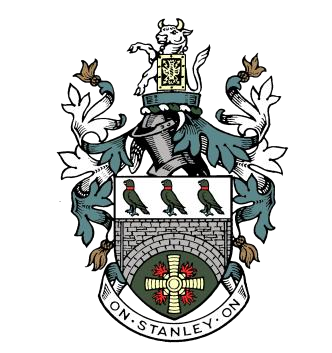 Town Council MINUTES of the FINANCE AND GENERAL PURPOSES MEETING of STANLEY TOWN COUNCIL held at Stanley Civic Hall on Tuesday 8th March 2022 at 6.30pmPRESENT:	G Binney*		H Clark		A Clegg		A Hanson			A Jones		S McMahon		O Milburn		D Tully			J McMahon		L Ferry		J Nicholson*ChairmanOFFICERS:  Stuart Wardle (Interim Town Clerk)		Alan Tubman (Deputy Town Clerk)		Helen Richardson (Town Clerk)		Michelle Robertson (Events & Admin Support Officer) 		Ann Barry (Finance Officer) 226	APOLOGIES FOR ABSENCE            No apologies for absence were received. Cllr. J Kane was absent.227	DECLARATIONS OF INTEREST No declarations of interest were received. 228	PROCEDURAL AND APPROPRIATE ANNOUNCEMENTS FROM THE CHAIR The Town Clerk announced confirmation of the agreed pay scales for 2021/22, the Pantomime had been confirmed for December 2022 and Councillors should have received an email with regards to the offers for school sales and posters to share around their areas to maximise attendance for 2022.Apologies were made on behalf of Stanley Town Council as the incorrect document had been attached as item 6 on the agenda, the correct attachment had been tabled for review.  The Town Clerk, welcomed new members of staff to their first Finance & General Purpose meeting and announced that the Deputy Town Clerk would leaving in the coming weeks. 229	PUBLIC PARTICIPATION  	No members of the public were present and no questions had been received in advance. 230	CONFIRMATION OF MINUTES  	 	 	 	 It was proposed by Cllr. A Clegg, seconded by Mayor O Milburn & RESOLVED that the minutes from the Finance and General Purposes Committee meeting held on 15th February 2022 be APPROVED and signed as a correct record. 231	 ACCOUNTS FOR PAYMENT & BANK RECONCILIATION It was proposed by Cllr A Clegg, seconded by Cllr O Milburn and RESOLVED that the committee APPROVES the payment of accounts for January 2022 and NOTES the bank reconciliation for January 2022.232	BUDGET MONITORING REPORT 	 	 	      	 The committee agreed no further detail was required.  The Deputy Clerk explained the Heritage Budget for Vertrans could be carried forward into reserve for the Jubilee project. The discussion was NOTED. 233	INTERNAL AUDIT REPORTS  Cllr. J Nicolson queried not receiving any monthly external auditor reports. The Finance Officer confirmed that this report was carried out on an annual basis and would be distributed once it had taken place. The discussion was NOTED. 234	CIVIC HALL REPORT The Interim Clerk provided an update on the D3 report, which will be circulated to all members by Monday 14th March.   It was confirmed it would come to Full Council by end of April 2022.  The discussion was NOTED.235	EVENTS 2022        	 	 	 	 	 	 Committee RECEIVED the minutes of the Events Working Group for February 2022. Following advice from the Deputy Town Clerk several options were discussed for the varied events due to take place in 2022. A discussion should take place to address how the committee would like events in Stanley to take place.Chair PROPOSED to discuss how this would take place. All AGREED to make ACTION.236	DATE, TIME AND VENUE OF NEXT MEETING  	Tuesday 12th April 2022, 6.30pm, Stanley Civic Hall. In accordance with the Public Bodies (Admission to Meetings) Act 1960, members of the public and press are welcome to attend the meeting. Members of the public will only be permitted to speak at the beginning of the meeting during Public Participation. NOTICE OF MEETING I hereby give notice that a meeting of the Finance and General Purposes Committee of Stanley Town Council will be held on Tuesday, the 8th March 2022 at 6.30pm at Stanley Civic Hall. 